 Пояснительная записка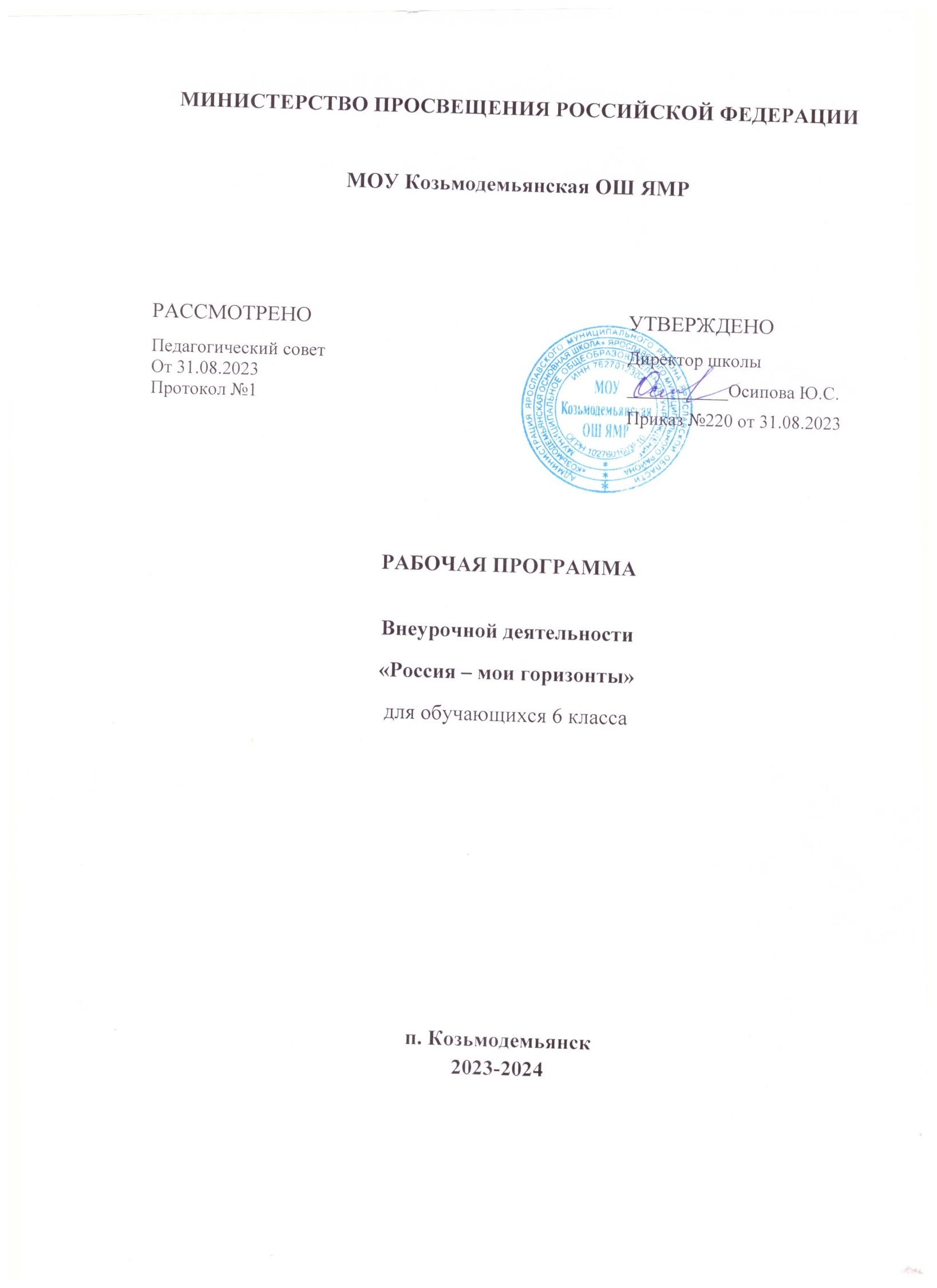          Рабочая программа курса «Мир профессий» составлена на основе Сборник программ. Исследовательская и проектная деятельность. Социальная деятельность. Профессиональная ориентация. Здоровый и безопасный образ жизни. Основная школа / С.В. Третьякова, А.В. Иванов, С.Н. Чистякова и др.; авт.-сост. С.В. Третьякова. – 2-е изд. – М.: Просвещение, 2014. – 96 с. – (Работаем по новым стандартам).Профессиональная ориентация в школе призвана решать задачу формирования личности работника нового типа, способного выбирать сферу профессиональной деятельности, оптимально соответствующую личностным особенностям и запросам рынка труда, что обеспечит более эффективное использование кадрового потенциала страны и рациональное регулирование рынка труда.Программа профессиональной ориентации обучающихся на ступени основного общего образования должна помочь формированию у обучающихся готовности к выбору направления профильного образования и способности ориентироваться в сложном мире труда.У подростков важно формировать осознание ими своих интересов, способностей, общественных ценностей, связанных с выбором профессии и своего места в обществе. При этом будущая профессиональная деятельность выступает для подростка как способ создания определенного образа жизни, как путь реализации своих возможностей. Программа курса  «Мир профессий» помогает расширить представления детей о мире профессий и научит детей исследовать свои способности применительно к рассматриваемой профессии. Программа курса «Мир профессий» представляет систему интеллектуально-развивающих занятий для учащихся пятых классов. Разнообразие организационных форм и расширение интеллектуальной сферы каждого обучающегося обеспечивает рост творческого потенциала, познавательных мотивов, обогащение форм взаимодействия со сверстниками и взрослыми в познавательной деятельности. Отличительными особенностями программы курса «Мир профессий» являются:1. Определение видов организации деятельности учащихся, направленных на достижение личностных, метапредметных и предметных результатов освоения учебного курса.2. В основу реализации программы положены ценностные ориентиры и воспитательные результаты.3. Достижения планируемых результатов отслеживаются в рамках внутренней системы оценки: педагогом, администрацией, родителями.Цели, задачи и принципы программыЦель Программы – оказание учащимся психолого-педагогической и информационной поддержки в формировании жизненного и профессионального самоопределения.Основные задачи реализации Программы: ∙ формирование у учащихся ценностного отношения к трудовому становлению;∙ обеспечение развития у школьников отношения к себе как к субъекту будущего профессионального образования и профессионального труда;∙ формирование у обучающихся готовности к принятию осознанного решения при проектировании своего образовательно-профессионального маршрута по завершении обучения в основной школе;∙ приобщение детей к работе со справочной и энциклопедической литературой.Профессиональная ориентация обучающихся реализует следующие принципы:- доступность, познавательность и наглядность;- учет возрастных особенностей;- сочетание теоретических и практических форм деятельности;- психологическая комфортность.На этом возрастном этапе важно не определить, кем стать в профессии, а только подвести школьника к формированию готовности и способности к самостоятельному выбору профессиональной деятельности и/ или направления профильного образования.Основной метод: Метод проблемного обучения, позволяющий путем создания проблемных ситуаций, с помощью информационных вопросов и гибкого их обсуждения повысить заинтересованность учащихся в тематике занятий. Так как каждое из занятий имеет тематическое наполнение, связанное с рассмотрением определенной профессии, учащиеся имеют возможность расширить свои представления о мире профессий, а также исследовать свои способности.Формы организации занятий: беседы, игры-викторины, описание профессии, сочинения, экскурсии, встречи с представителями разных профессий. Программа курса «Россия - мои горизонты» педагогически целесообразна, так как способствует более разностороннему раскрытию индивидуальных способностей ребенка, развитию у детей интереса к различным видам деятельности, желанию активно участвовать в практической деятельности, умению самостоятельно организовать свое свободное время. Познавательно-творческая внеурочная деятельность обогащает опыт коллективного взаимодействия школьников, что в своей совокупности дает большой воспитательный эффект. Программа курса «Россия - мои горизонты» рассчитана на любого ученика, независимо от его уровня интеллектуального развития и способностей.Объем: Программа курса «Россия - мои горизонты» рассчитана на 34 часа:, и предполагает проведение 1 занятия в неделю в каждом классе.Планируемые результаты освоения обучающимися программы курса «Мир профессий»Планируемые результаты являются одним из важнейших механизмов реализации Требований к результатам освоения основных образовательных программ федерального государственного стандарта. Содержание программы курса «Мир профессий», формы и методы работы позволят достичь следующих результатов:Личностные результаты освоения обучающимися внеурочной образовательной программы «Мир профессий» можно считать следующее:∙ овладение начальными сведениями об особенностях различных профессий, их происхождении и назначении;∙ формирование позитивных отношений школьника к базовым ценностям общества (человек, природа, мир, знания, труд, культура), ценностного отношения к социальной реальности в целом;∙ формирование коммуникативной, этической, социальной компетентности школьников. Метапредметные результаты:Регулятивные универсальные учебные действия: предвосхищать результат; адекватно воспринимать предложения учителей, товарищей, родителей и других людей по исправлению допущенных ошибок; концентрация воли для преодоления интеллектуальных затруднений; стабилизация эмоционального состояния для решения различных задач.Коммуникативные универсальные учебные действия: ставить вопросы; обращаться за помощью; формулировать свои затруднения; предлагать помощь и сотрудничество; определять цели, функции участников, способы взаимодействия; договариваться о распределении функций и ролей в совместной деятельности; формулировать собственное мнение и позицию; координировать и принимать различные позиции во взаимодействии.Познавательные универсальные учебные действия: ставить и формулировать проблемы; осознанно и произвольно строить сообщения в устной и письменной форме, в том числе творческого и исследовательского характера; узнавать, называть и определять объекты и явления окружающей действительности в соответствии с содержанием учебных предметов; запись, фиксация информации об окружающем мире, в том числе с помощью ИКТ; установление причинно-следственных связей.Формы учета знаний, уменийМетоды текущего контроля: наблюдение за работой учеников, устный фронтальный опрос, беседа, написание сочинений-рассуждений «Профессии моих родителей», «Почему мне нравится профессия». По окончании курса предусмотрено:∙ составление презентации;∙ проведение занятия в игровой форме «Экскурс в мир профессий» ,КТД «Все работы хороши, выбирай на вкус» Обучение осуществляется при поддержке Центра образования естественно-научной и технологической направленности «Точка роста», который создан в МОУ Козьмодемьянской ОШ ЯМР для развития у обучающихся естественно-научной грамотности, формирования критического и креативного мышления, совершенствования навыков естественно-научной направленностиКалендарно-тематический план «Россия - мои горизонты»  6 классЛитератураСборник программ. Исследовательская и проектная деятельность. Социальная деятельность. Профессиональная ориентация. Здоровый и безопасный образ жизни. Основная школа / С.В. Третьякова, А.В. Иванов, С.Н. Чистякова и др.; авт.-сост. С.В. Третьякова. – 2-е изд. – М.: Просвещение, 2014. – 96 с. – (Работаем по новым стандартам).Батаршев А.В., Алексеева И.Ю., Майорова Е.В. Диагностика профессионально-важных качеств. – СПб.: Питер, 2007. – 192 с.: ил. – (Серия «Практическая психология»).Бондарев В.П., Кропивянская С.О. Успешный выбор профессии. 8-11 классы. – М.: ВАКО, 2015. – 144 с. – (Современная школа: управление и воспитание).Тюшев Ю.В. Выбор профессии: тренинг для подростков. – СПб.: Питер, 2007. – 160с.: ил. – (Серия «Практическая психология»).№ п/пТемыКол. часовВиды деятельностиДата1Беседа «Мир профессий»1Дискуссия2Профессии людей, работающих в нашей школе1Просмотр презентации, отгадывание загадок3Профессия «кулинар»1Круглый стол, беседа4«Юный кулинар». Пробуем себя в роли кулинара1Профессиональная проба в роли кулинара5«Кем быть, каким быть?»1Написание сочинения-рассуждения6Конкурс рисунков «Профессии, которые нас окружают»1Рисование7Викторина «Экскурсия в мир профессий»1Презентация. Ответы на вопросы викторины8Что такое сфера обслуживания? (парикмахер, визажист, маникюрщица, продавец)1Знакомство с содержанием профессий.9Экскурсия в парикмахерскую1Встреча с работниками сферы обслуживания. Интервью (профессионально-важные качества, риски профессии), фоторепортаж10 «Юный парикмахер»1Профессиональная проба в роли парикмахера11«Я – маникюрщица»Профессиональная проба в роли маникюрщицы12Экскурсия в магазин1Экскурсия в магазин, интервью, фоторепортаж13Профессии моей семьи1Круглый стол. Дискуссия. Краткая характеристика профессий. Рассматривание фотографий с работы родителей14Профессии моего села1Круглый стол, презентация15Знаменитые династии поселка1Презентация, дискуссия16, 17Профессии нашего региона2Просмотр презентации, беседа18, 19Профессии авиации (диспетчер, пилот, стюардесса, радист, кассир)2История профессии; краткая характеристика профессии; профессионально-важные качества, риски профессии20, 21Морское путешествие: матрос, рулевой-моторист, судоводитель, электромеханик2История профессии; краткая характеристика профессии; профессионально-важные качества, риски профессии22Мир необычных профессий1Необычные профессии. Просмотр презентации, беседа23Профессии XXI века. Информационные и компьютерные технологии1Презентация. Работа с книгой «Выбор профессии»24Рекламный бизнес1Работа с книгой «Выбор профессии», презентация25Логистик1Работа с книгой «Выбор профессии», презентация26Мерчендайзер1Работа с книгой «Выбор профессии», презентация27Промоутер1Работа с книгой «Выбор профессии», презентация28Урок-игра1Сюжетно-ролевые игры29, 30«Кем я хочу стать?2Беседа. Составление плана рассказа, презентации:История профессииКраткая характеристика профессииПрофессионально-важные качестваРиски профессии31Профессиональный турнир1Урок-игра32-34, КТД «Все работы хороши, выбирай на вкус»Подготовка к занятию. Проведение праздника35Заключительное занятие1Обобщение, систематизация знаний учащихся